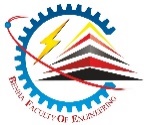 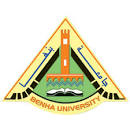 Course Specification 1. Basic Information:2. Professional Information:2.1. Course description:This course introduces students to technical drawing a means of professional engineering communication. It will cover: sketching, line drawing, conventional lettering and dimensioning,  geometric constructions,  theory of view derivation, orthographic projection of engineering bodies,  pictorial projection,  derivation of views from isometric drawings and vice versa,  derivation of views from given views, sections and derivation of sections from given views,  intersection of bodies and surfaces, development of surfaces, steel construction .2.2. Course Objectives (CO):2.3. Course Learning Outcomes (CLO’s):2.4. Course Topics:2.5 Teaching and Learning Methods2.6 Assessment Methods2.6.1. Assessment Schedule & Grades Distribution2.7. List of Reference: (max. five years ago)2.88. Facilities required for Teaching and Learning3. Matrix:3.1. Program Objectives VS Course Objectives3.2. Course Objectives VS Course Learning Outcomes3.3. Program Learning Outcomes VS Course Learning Outcomes3.4. Assessment Alignment MatrixCourse Coordinator:  Head of Department:                                                         Date: / /Department Offering the programMechanical Engineering DepartmentMechanical Engineering DepartmentMechanical Engineering DepartmentMechanical Engineering DepartmentMechanical Engineering DepartmentMechanical Engineering DepartmentMechanical Engineering DepartmentDepartment Offering the courseMechanical Engineering DepartmentMechanical Engineering DepartmentMechanical Engineering DepartmentMechanical Engineering DepartmentMechanical Engineering DepartmentMechanical Engineering DepartmentMechanical Engineering DepartmentProgram TitleGeneralGeneralGeneralGeneralGeneralGeneralGeneralDate of Specification ApprovalCourse TitleEngineering Drawing (A)Engineering Drawing (A)Engineering Drawing (A)Engineering Drawing (A)Engineering Drawing (A)CodeM1061TypeCompulsory  Compulsory  Compulsory  Elective Elective Elective Elective SemesterFirst SemesterFirst SemesterFirst SemesterFirst SemesterFirst SemesterFirst SemesterFirst SemesterTeaching HoursLec.Tut.Lab.Lab.Credit hoursCredit hoursCredit hoursTeaching Hours0300111Program objectiveProgram objectiveCourse objectiveCourse objectivePO2 Behave professionally and adhere to engineering ethics and standards and work to develop the profession and community and promote sustainability principles.CO1Emphasized the importance of drawing as a language for engineers and developed student’s skills in engineering drawingPO3Work in and lead a heterogeneous team and display leadership qualities, business administration, and entrepreneurial skills.CO2Working in stressful environment within constraints and manage tasks and resources efficiently.Program Learning OutcomesProgram Learning OutcomesCourse Learning OutcomesCourse Learning OutcomesPLO6Plan, supervise and monitor implementation of engineering projects, taking into consideration other trades requirements.CLO1Illustrate the engineering drawing (drawing tools, tangency, projections, isometrics, sections, …)PLO6Plan, supervise and monitor implementation of engineering projects, taking into consideration other trades requirements.CLO2Define the geometry of engineering objects.PLO8Communicate effectively – graphically, verbally and in writing – with a range of audiences using contemporary tools.CLO3Evaluate the drawing rules in engineering drawingPLO8Communicate effectively – graphically, verbally and in writing – with a range of audiences using contemporary tools.CLO4Solve problems in the sectioning of engineering objects.Course TopicsWeekCourse LO’s CoveredCourse LO’s CoveredCourse LO’s CoveredCourse LO’s CoveredCourse TopicsWeekCLO1CLO2CLO3CLO4Introduction to Engineering Drawing and its importance1√Lettering and Lines2√√Geometric Constructions3-4√√√Isometric Projection5-6√√√Dimension  Isometric Projection7√√Mid term8Orthographic Projection – from Isometric9-10√√Orthographic Projection – missing View11-13√√Revision14√√√Total6444Teaching and Learning Methods:Course LO’s CoveredCourse LO’s CoveredCourse LO’s CoveredCourse LO’s CoveredMethodsCLO1CLO2CLO3CLO41. Lectures.√√√2. Tutorials.√√√3. Discussions.√√√Teaching and Learning Methods for Students with Special Needs:Teaching and Learning Methods for Students with Special Needs:Teaching and Learning Methods for Students with Special Needs:Teaching and Learning Methods for Students with Special Needs:Teaching and Learning Methods for Students with Special Needs:MethodsMethodsMethodsMethodsMethods1. Discussion Session1. Discussion Session1. Discussion Session1. Discussion Session1. Discussion Session2. Extra Lectures2. Extra Lectures2. Extra Lectures2. Extra Lectures2. Extra Lectures3. Provide different levels of books and materials3. Provide different levels of books and materials3. Provide different levels of books and materials3. Provide different levels of books and materials3. Provide different levels of books and materialsAssessment Methods:Course LOs CoveredCourse LOs CoveredCourse LOs CoveredCourse LOs CoveredMethodsCLO1CLO2CLO3CLO4Formative Assessment MethodFormative Assessment MethodFormative Assessment MethodFormative Assessment MethodFormative Assessment MethodTutorial assessments√√√Home work√√Mid-term exam√√√Summative Assessment MethodSummative Assessment MethodSummative Assessment MethodSummative Assessment MethodSummative Assessment MethodFinal Exam√√√Assessment MethodWeekWeighting of Asses.Tutorial assessmentsAn assessment every week30%Home workHome work every week10%Mid-term examWeek # 820%Final written exam Scheduled by the faculty council 40%TotalTotal100%Course Notes:Lecture NotsEssential Books (Textbooks):Reddy, K. V. 2010. Textbook of Engineering Drawing . B.S. Publ., Hyderabad.Recommended Books:French, T. E., Vierch, C. J., Engineering Drawing and Graphic Technology, McGraw-Hill, 11th ed.Periodicals, Web Sites, … etc:www.mechanical drawing google.comDifferent FacilitiesLecture HallTutorial activitiesData ShowWhite BoardOffice meetings.DiscussionProgram ObjectivesCourse ObjectiveCourse ObjectiveProgram ObjectivesCO1CO2PO1√PO4√Course ObjectivesCourse Learning OutcomesCourse Learning OutcomesCourse Learning OutcomesCourse Learning OutcomesCourse ObjectivesCLO1CLO2CLO3CLO4CO1√√CO2√√Program Learning OutcomesCourse Learning OutcomesCourse Learning OutcomesCourse Learning OutcomesCourse Learning OutcomesProgram Learning OutcomesCLO1CLO2CLO3CLO4PLO6√√PLO8√√PLOPOCLOTeaching M.Assessment M.PLO6PO2CLO1LecturesTutorialsDiscussionTutorial assessments HomeworkWritten final examPLO6PO2CLO2LecturesTutorialsDiscussionTutorial assessments HomeworkWritten final examPLO8PO3CLO3LecturesTutorialsDiscussionTutorial assessmentsHomework Written final examPLO8PO3CLO4LecturesTutorialsDiscussionTutorial assessmentsHomework Written final exam